Обучение по охране труда   В соответствии со ст. 22 ТК РФ каждый работодатель, независимо от формы собственности организации, обязан обеспечить своим работникам безопасные условия труда, а именно: проводить обучение безопасным методам и приемам выполнения работы, в установленных законодательством случаях выдавать средства защиты (индивидуальные или коллективные), проводить инструктажи по охране труда.Какие виды инструктажа бывают? Кто должен проводить инструктаж и обучение по охране труда? Какая ответственность предусмотрена за невыполнение требований законодательства по охране труда? Какие журналы надо оформить и вести для проверок?В ст. 212 ТК РФ работодатель не вправе допускать к работе лиц, не прошедших в установленном порядке обучение и инструктаж по охране труда, стажировку и проверку знаний требований охраны труда.Все работники организации, в том числе руководители, обязаны проходить обучение по охране труда и проверку знаний требований охраны труда не реже одного раза в три года (Постановление Минтруда РФ, Минобразования РФ от 13.01.2003 N 1/29 "Об утверждении Порядка обучения по охране труда и проверки знаний требований охраны труда работников организаций" (Зарегистрировано в Минюсте РФ 12.02.2003 N 4209)).КОДЕКС РОССИЙСКОЙ ФЕДЕРАЦИИ ОБ АДМИНИСТРАТИВНЫХ ПРАВОНАРУШЕНИЯХСтатья 5.27.1. Нарушение государственных нормативных требований охраны труда, содержащихся в федеральных законах и иных нормативных правовых актах Российской Федерациип.1. Нарушение государственных нормативных требований охраны труда, содержащихся в федеральных законах и иных нормативных правовых актах Российской Федерации, за исключением случаев, предусмотренных частями 2 - 4 настоящей статьи, -влечет предупреждение или наложение административного штрафа на должностных лиц в размере от двух тысяч до пяти тысяч рублей; на лиц, осуществляющих предпринимательскую деятельность без образования юридического лица, - от двух тысяч до пяти тысяч рублей; на юридических лиц - от пятидесяти тысяч до восьмидесяти тысяч рублей.п. 5. Совершение административных правонарушений, предусмотренных частями 1 - 4 настоящей статьи, лицом, ранее подвергнутым административному наказанию за аналогичное административное правонарушение, -влечет наложение административного штрафа на должностных лиц в размере от тридцати тысяч до сорока тысяч рублей или дисквалификацию на срок от одного года до трех лет; на лиц, осуществляющих предпринимательскую деятельность без образования юридического лица, - от тридцати тысяч до сорока тысяч рублей или административное приостановление деятельности на срок до девяноста суток; на юридических лиц - от ста тысяч до двухсот тысяч рублей или административное приостановление деятельности на срок до девяноста суток.Отсутствие финансовых средств не является основанием для освобождения учреждения и его руководителя от административной ответственности, что подтверждается и сложившейся судебной практикой. Контроль над своевременным проведением проверки знаний требований охраны труда работниками организаций осуществляется Федеральной государственной инспекцией труда (гл. 57 ТК РФ). Государственные инспектора труда вправе отстранить от работы лиц, не прошедших в установленном порядке обучение, инструктаж  и проверку знаний в сфере охраны труда.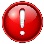 Категории обучающихся:- руководители учреждений и организаций, заместители руководителей, в том числе курирующие вопросы охраны труда;- руководители подразделений, специалисты, инженерно-технические работники, осуществляющие  организацию, руководство и проведение работ на рабочих местах и в производственных подразделениях, а также контроль и технический надзор за проведением работ, организаторы и руководители производственной практики;- специалисты служб охраны труда и члены комитетов (комиссий) по охране труда;- уполномоченные (доверенные) лица профессиональных союзов и иных уполномоченных работниками       представительных органов; - члены комиссий по проверке знаний требований охраны труда.Обучение охране труда проводится: при приеме работника на работу; при назначении работника на новую должность; при переводе на другую работу, требующую дополнительных знаний в области промышленной безопасности; при вводе в действие новых нормативных документов по охране труда и промышленной безопасности, новой техники, технологии; при перерыве в работе свыше 1 года; периодически не реже 1 раза в 3 года.Обучение сотрудников может проводиться как с отрывом, так и без отрыва от производства.Обучение проводится в образовательных учреждениях, имеющих лицензию на право ведения образовательной деятельности и внесенных в реестр аккредитованных организаций.Обучение слушателей по охране труда и технике безопасности заканчивается сдачей зачета, который принимается в форме тестирования.Лицам, успешно прошедшим проверку знаний, выдается квалификационное удостоверение  за подписью председателя и членов комиссии, заверенное печатью организации, выдавшей удостоверение, и указывается дата следующей аттестации.ВАЖНО! По результатам проверки государственные инспекторы труда принимают меры по предупреждению, выявлению и пресечению нарушений работодателями обязательных требований, а также привлечению виновных в их нарушении лиц к ответственности в соответствии с законодательством Российской Федерации. Устаревшие организационно-распорядительные документы по вопросам охраны труда или их отсутствие, может привести к наложению штрафов.Почему нужно пройти обучение по охране труда?Какая ответственность установлена, если не пройдено обучение по охране труда?Кому нужно пройти обучение по охране труда?Как и в какие сроки можно пройти обучение?